.#8 counts introS1 : FWD ROCK, TRIPLE FULL TURN R, STOMP, FAN, STOMP, FAN, TAP, CLOSE, POINTS2 : BALL, BACK ROCK, PIVOT ½ TURN R, STEP, FULL TURN L, ¼ L BALL CROSS* Restart here, wall 3 (9:00), wall 9 (3:00)S3 : HEEL BALL CROSS, SIDE ROCK, BEHIND SIDE CROSS, SIDE, BACK ROCKS4 : PIVOT ½ TURN L, TRIPLE ½ TURN L, COASTER STEPTag : at the end of wall 1 (3:00) and wall 6 (6:00) :Restart during wall 3 and wall 9 after 16 counts.Final : wall 11, dance to count 5& (L Stomp/Fan), then step Rf forward and turn 1/2 pivot left ! Tadaaa !!!« Croquez la vie à pleines danses ! » Magali Chabret - galicountry76@yahoo.fr -  www.galichabret.comFiche originale de la chorégraphe. Merci de ne pas modifier ces pas de quelque manière que ce soit.The Fox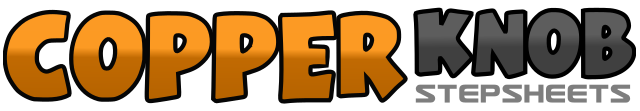 .......Count:30Wall:4Level:Easy Intermediate.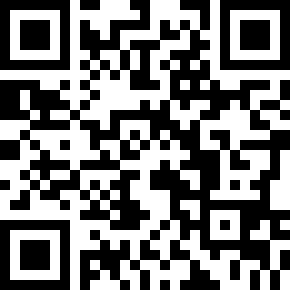 Choreographer:Magali CHABRET (FR) - March 2018Magali CHABRET (FR) - March 2018Magali CHABRET (FR) - March 2018Magali CHABRET (FR) - March 2018Magali CHABRET (FR) - March 2018.Music:The Fox - Derek Ryan : (CD: The Fire)The Fox - Derek Ryan : (CD: The Fire)The Fox - Derek Ryan : (CD: The Fire)The Fox - Derek Ryan : (CD: The Fire)The Fox - Derek Ryan : (CD: The Fire)........1-2Rock  Rf forward – recover onto Lf3&4Triple full turn right stepping R/L/R (12:00)5&Stomp Lf slightly forward, left toe turned to R – swivel left toe to left (weight on Lf)6&Stomp Rf slightly forward, right toe turned to L – swivel right toe to right (weight on Rf)7&8Tap left toe next to Rf – step Lf in place – point right toe forward&1-2Step ball of Rf beside Lf – rock back on Lf – recover onto Rf3-4Step Lf forward – pivot 1/2 turn right (6:00)5-6Step Lf forward – turn 1/2 left stepping Rf back (12:00)7&8Turn 1/2 left stepping Lf forward – turn 1/4 left stepping Rf slightly to right side – cross Lf over Rf (3:00)1&2Touch right heel diagonally right – step ball of Rf beside Lf – cross Lf over Rf3-4Rock Rf to right side – recover onto Lf5&6Step Rf behind Lf – step Lf to left side – cross Rf over Lf&7-8Step Lf to left side – rock back on Rf – recover onto Lf1-2Step Rf forward – pivot 1/2 turn left (9:00)3&4Turn 1/4 left stepping Rf to right side – step Lf beside Rf – turn 1/4 left stepping back on Rf (3:00)5&6Step back on ball of Lf – close Rf next to Lf – step Lf forward1-2&Rock  Rf forward – recover onto Lf – close Rf next to Lf3-4&Point left toe forward – hold – close Lf next to Rf